.Start on Lyrics:Charleston StepsRight Vine/with touch - Left Vine/with touchDiagonal Steps - K_STEP1/4  Left Pivot Turns X2  - Rocking ChairIt’s all About FunCowboy For A Night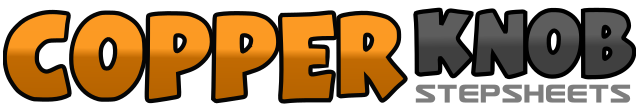 .......Count:32Wall:2Level:Improver.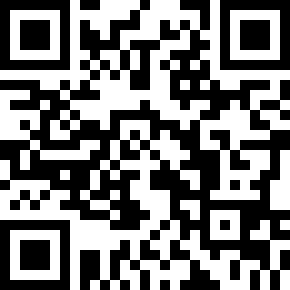 Choreographer:Shirley Blankenship (USA) - February 2017Shirley Blankenship (USA) - February 2017Shirley Blankenship (USA) - February 2017Shirley Blankenship (USA) - February 2017Shirley Blankenship (USA) - February 2017.Music:Cowboy for a Night - Australia's TornadoesCowboy for a Night - Australia's TornadoesCowboy for a Night - Australia's TornadoesCowboy for a Night - Australia's TornadoesCowboy for a Night - Australia's Tornadoes........1-4Step forward on right, kick left , step back on left, touch right behind  left5-8Repeat the same 4 step above1-4Vine right/  with a left touch5-8Vine left/   with a right touch1-4Step forward right, left touch togther ,step back on left, touch right together5-8Step back on right,touch left together, step left forward, touch right together1-4Step forward on right pivot 1/4 left,   Step forward on right Pivot 1/4 Left   (weight stays on left)5-8Rock forward on right, recover on left,  rock back on right, recover on left